REAKCIA NA RELÁCIU MICHALA KOVAČIČA S  NÁZVOM ,,Fair Play“, KDE VYŠLA ČASŤ VENOVANÁ SLOVENSKÝM BRANCOM DŇA 12.2. 2019.Občianske združenie Naša vlasť je budúcnosť a jej sekcia Slovenskí branci, podala trestné oznámenie na portál Aktuality.sk vo vzťahu k reportáži pána Michala Kovačiča s názvom „Zo Slovenských brancov môže vzísť nový Breivik“, kde sa snažili cielene vytvoriť diskusiu s pozvaným hosťom pánom Lazarovom, v rámci ktorej mali za cieľ značnou mierou poškodiť naše združenie. Slovenskí branci chcú touto informačnou správou a s tým súvisiacim trestným oznámením poukázať a vyvodiť právne dôsledky na základe vyššie spomenutej reportáže, ktorej obsah je ďaleko za hranicou relevantnosti a hrubo v rozpore s činnosťou, účelom existencie a doterajším pôsobením štruktúr síl SB. O tomto fakte vypovedajú úmyselne podfarbené otázky a vyjadrenia v rámci „odbornej diskusie“ pána Kovačiča a pána Lazarova.Ak toto mala byť snaha o novinárčinu alebo nebodaj o investigatívnu novinárčinu, tak potom pán Kovačič ukázal, ako sa to robiť nemá. Našťastie, pán Lazarov mal toľko súdnosti a profesionálnych skúseností, že vo väčšine otázok ostal len v rovine dohadov, alebo povedal na rovinu, že nemá dostatočné informácie, aby mohol potvrdiť podsúvané konštrukty „novinára“ Kovačiča. Ten sa za každú cenu snažil urobiť z príslušníkov síl SB extrémistov, xenofóbov, rasistov či nebodaj budúcich Breivikov. O nedostatku profesionálnych skúseností a náhľadu na činnosť a existenciu Slovenských brancov svedčí aj slovník,  ktorý pán Lazarov použil vo svojich vyjadreniach, ktoré obsahovali nadmerné množstvo slovných vyjadrení typu:  ,,asi“, ,,myslím si“, ,,neviem posúdiť“, ,,počul som že“, ,,nemal som v rukách výskum“, a podobne. Pýtame sa teda prečo sa takáto osoba cíti dosť kompetentná aby sa mohla vyjadrovať  k danej téme?Neinformovanosť, podsúvanie zavádzajúcich otázok či snaha o čo najväčšie zdiskreditovanie našej organizácie sa niesli celou reláciou. S prvým tvrdením pána Lazarova môžeme súhlasiť. Jedná sa o tvrdenie ktoré opisuje, že niečo v našej krajine nefunguje, keď sa mladí ľudia formujú a vytvárajú takéto polovojenské organizácie. Nesúhlasíme však v tom zmysle, že štátne zložky zlyhávajú v snahách zakázať činnosť a existenciu Slovenských brancov, no podstata tejto disfunkcie spočíva práve v neochote Ministerstva obrany SR a vládnych predstaviteľov koaličnej strany SNS, zodpovednej za vedenie rezortu obrany, v otvorení odbornej diskusie a vzájomnej komunikácie na tému národnej dobrovoľnej občianskej domobrany a nájdení spoločného východiska v zastrešení projektu Slovenskí branci bezpečnostným aparátom SR. Nasledovné tvrdenie, že Slovenskí branci chcú suplovať rezort obrany či rezort vnútra je naozaj sporné. Slovenskí branci túto činnosť nikdy nechceli suplovať, práve naopak, činnosť týchto inštitúcií chcú podporiť a to vzájomnou spoluprácou.Vrcholom nepripravenosti a neodbornosti pána Kovačiča bolo podsúvanie informácie, že z radov našej organizácie by mohol vzísť nový Breivik. Keby mal pán redaktor aspoň základy psychológie alebo by sa možno ešte pred nakrúcaním relácie poradil s odborníkmi, možno by takú hlúposť ani nevypustil. Typy atentátnikov ako je Breivik či Ľubomír Herman z Devínskej Novej Vsi majú úplne iný psychologický profil. V prvom rade, sú to samotári a vo väčšine prípadov aj psychopati, ktorí sa skôr stránia spolkov alebo organizáciám, pretože v nich nenachádzajú pochopenie a svoje choré myšlienky skrývajú v sebe.Udávanie dôvodov, že príslušníci síl SB majú potrebu držať zbraň len pre pocit nadradenosti a ako prostriedok k prinúteniu obyvateľstva k presadeniu konania proti ich vlastnej vôli alebo spáchať akýkoľvek atentát za fakt či možnosť, sa dá chápať ako šírenie poplašnej správy a krivé označovanie činnosti síl SB za páchanie terorizmu.Takéto konanie Slovenskí branci hrubo a v plnej miere odsudzujú, ba práve naopak, činnosť našej organizácie či činnosť podobných organizácii napĺňajúcich účel dobrovoľnej domobrany, sú presným protipólom osôb ako bol Breivik či Herman. Naša organizácia učí ľudí láske k vlasti, jej obyvateľstvu a taktiež rešpektu k zbraniam a ich použitiu výlučne v prípade krajnej núdze a nutnej obrany. Príslušníci síl SB nie sú nijak vedení počas výcviku k skratovému správaniu a porušovaniu platnej zákonnej legislatívy SR, či potláčaniu ľudských práv, práve naopak, naši príslušníci dosahujú dostatočnú vedomostnú úroveň pre zvládnutie situácii pod psychickým či fyzickým nátlakom a sú vedení k ochrane ľudských práv a taktiež pripravení zachovať v krízových situáciách ako je vypuknutie teroristického incidentu v ich blízkosti chladnú hlavu, nepodľahnúť nerozvážnemu chovaniu ale organizovane čeliť vzhľadom k vzniknutej situácii a znižovať jej deštruktívny dopad na majetok či ohrozené osoby.Počas doterajšej vyše sedemročnej existencie  našej organizácie nebol zaznamenaný ani jeden jediný prípad konania našich príslušníkov vo veci páchania závažnej či obzvlášť závažnej trestnej činnosti. Konanie našich členov však odráža práve schopnosť zachovať rozvahu a strategické či racionálne myslenie a schopnosť adekvátne konať v rámci život ohrozujúcich situácii práve v niekoľkých reálnych prípadoch podávania prvej pomoci osobám ktoré ju nevyhnutne potrebovali v rámci následkov dopravných nehôd, napadnutia útočníkom či v prípade úniku toxických látok uplatnením vedomostí protichemickej ochrany a podobne.Skutočnosti vylučujúce správanie vedúce k prevedeniu teroristického incidentu  a existencia domobrany ako prevencia pred takýmto konaním možno podložiť aj pôsobením Zväzarmu z čias minulého režimu či dlhoročným pôsobením Švajčiarskej, Estónskej  či inej domobrany v rámci krajín Európskej únie, kedy nedošlo k ani jednému prípadu skratového správania, ktoré môže viesť k teroristickým úkonom.Je síce pravdou, že do našej organizácie má dvere otvorené takmer každý, kto má chuť spraviť niečo konštruktívne pre našu vlasť a náš národ, no tieto osoby podstupujú niekoľko kurzov výberových konaní a ďalšie spoločné aktivity. Taktiež náročný výcvik a príprava v rámci psychickej odolnosti rýchlo odhalia charakter osobnosti jednotlivca.Slovenskí branci majú jasne definované ciele a účel svojej existencie.  Rovnako tak aj rozhranie výkonu svojich aktivít. Činnosť SB nie je a nikdy nebola v rozpore s platnou zákonnou legislatívou SR, o čom vypovedá aj  registrácia OZ Naša vlasť je budúcnosť a schválenie stanov MVSR. Preto nie je naozaj na mieste hodnotiť existenciu a činnosť organizácie na základe svojich osobných dojmov a pocitov, mimo roviny faktov a reality ako to predviedol pán Kovačič a pán Lazarov. Ich tvrdenia a domnienky je možné považovať za šírenie dezinformácii a konšpirácii hrubo sa odkláňajúcich od reality. V ďalších častiach rozhovoru niekoľko krát zaznela téma extrémizmu v spojitosti so Slovenskými brancami. Vyťahovanie problematiky pravicového extrémizmu v reportáži týkajúcej sa Slovenských brancov je nadmieru scestné, naša organizácia sa hlási k odkazu SNP a demokratickým princípom spoločnosti. Štruktúry síl SB síce fungujú na báze vojenskej hierarchie no v prípade národnej dobrovoľnej občianskej domobrany je to vec skutočne na mieste a to práve pre zamedzenie pred zneužitím takejto organizácie. Podmienky príslušníkov veliteľského zboru sú jasne stanovené a ľudia do obsadenia takýchto funkcii postupujú práve na základe svojich dosiahnutých vedomostí, zodpovedného a korektného prístupu a osobnej lojality v súvislosti s dodržiavaním platnej zákonnej legislatívy SR. „ Snáď majú všetci pozamykané tie flinty ...“ aj takáto veta padla z úst pána Kovačiča v závere rozhovoru. Nuž už len dúfať že takýto výrok príslušníci poľovného zväzu nebudú brať moc osobne pretože by šlo o naznačovanie páchania nedbanlivosti a priestupku v rámci zákonov týkajúcich sa držania zbraní a streliva čo pôsobí tiež v značnej miere pre  ľudí z daného odboru dehonestujúco.  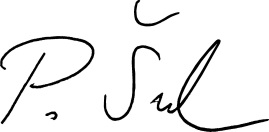 ..............................................21.2. 2019 v TrnaveBc. PETER ŠVRČEKpredseda NVB